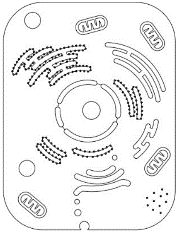 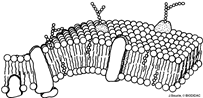 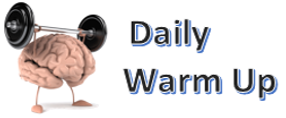 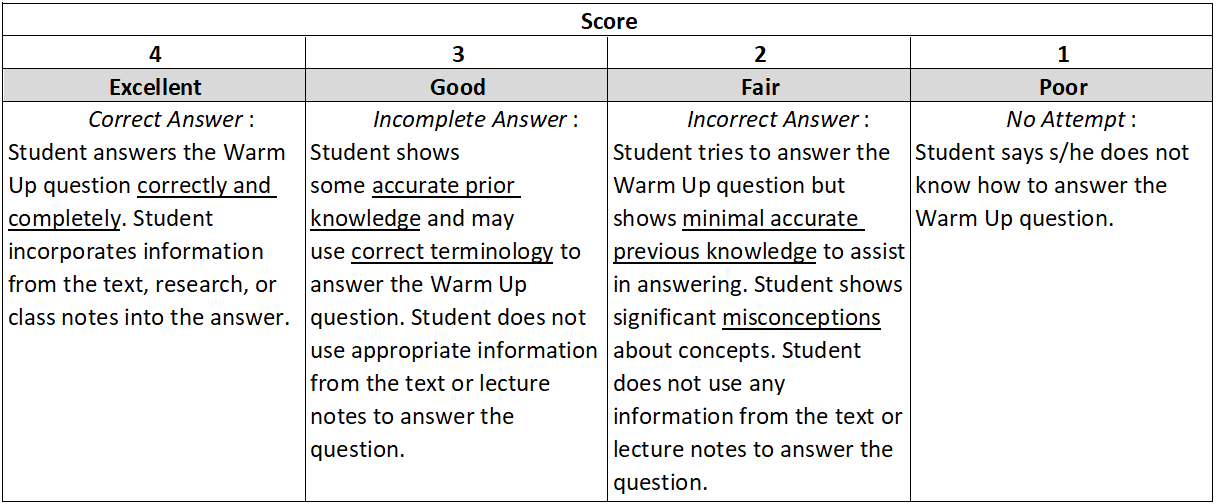 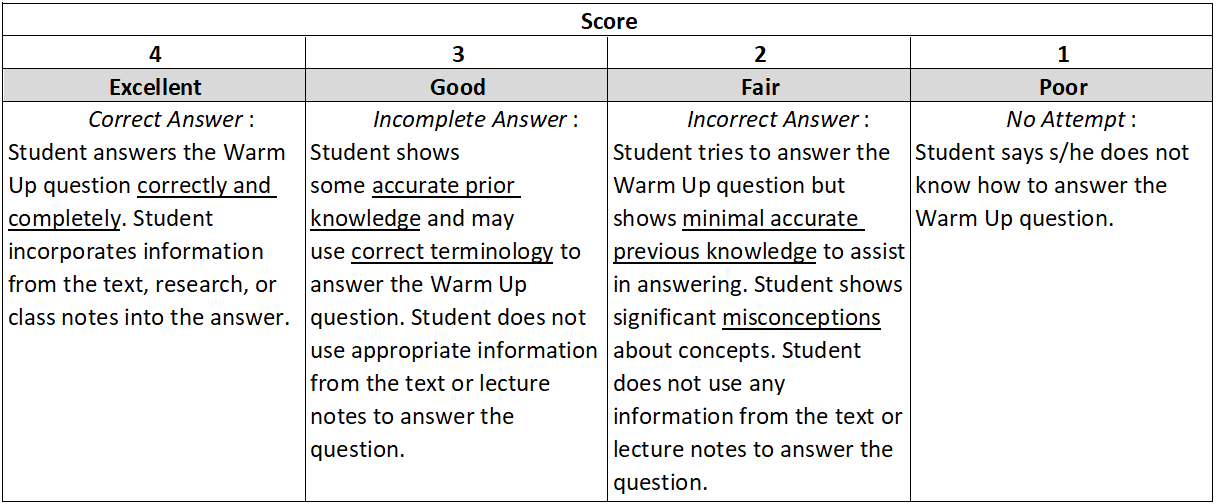 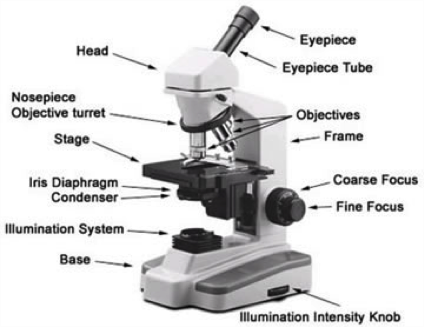 When using a compound microscope, which of the objective lenses should you always start out with?  (Circle your answer)Scanning/low power		Medium power		High powerRefer to the microscope image above or in your BILL, which part do you NEVER touch when on high power?  For each of the organisms listed below, state if it is an autotroph (A) or a heterotroph (H).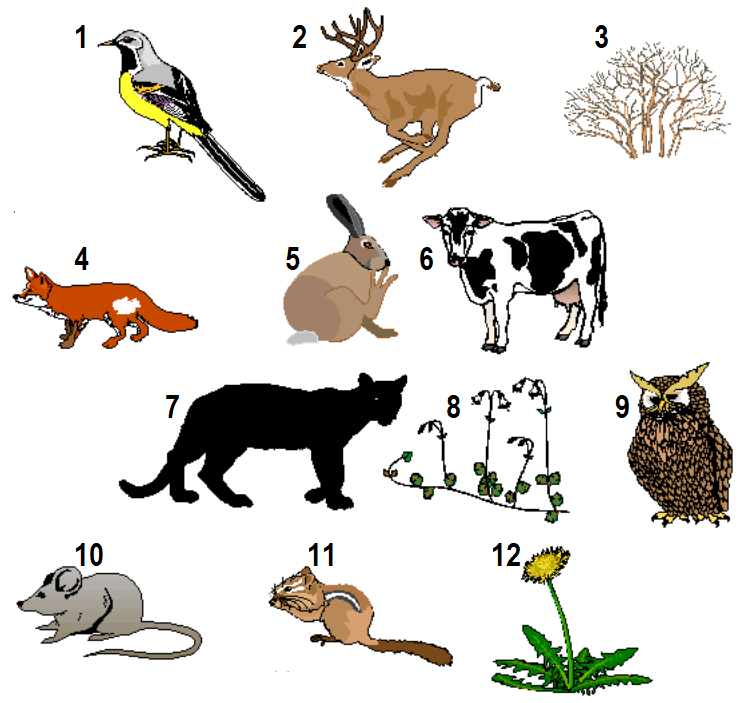 ____________________________________________________________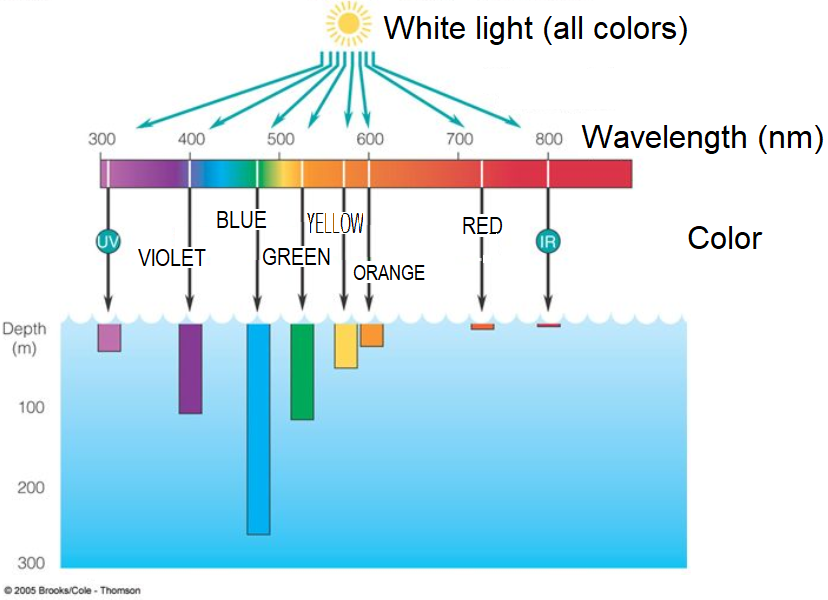 There are three types of algae, named after their colors: green algae, brown algae, and red algae.  Only red algae grow at a depth greater than 200 feet, with one type of red coralline algae having been discovered on the ocean floor (884 feet deep) in the western Atlantic off the Bahamas in 1984.The diagram shows how deep different colors of light penetrate water.  Given this information, why do you think red algae can grow so deep in the water?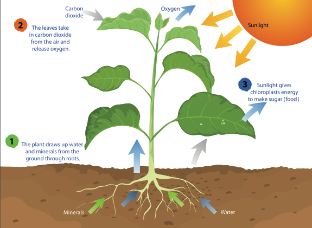 Write the chemical reaction for photosynthesis in the space below. How does this reaction compare to the cellular respiration reaction?  Which reactant of photosynthesis provides the carbon to make glucose (C6H12O6)? 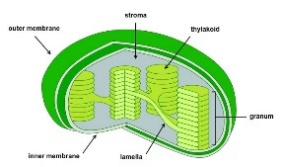 Circle the correct letter/answer for each question #1-3.  Fill in the blank for #4. Chloroplasts have the most in common with:Mitochondria 		C. CytoplasmNucleus 			D. Golgi apparatus Which of these is NOT part of the structure of a chloroplast?Granum 			C. ChlorophyllStroma 			D. ThylakoidThe numerous thylakoids increase _______________, which increases the amount of glucose produced.DNA molecule numbers		C.  the amount of endoplasmic reticulumsurface area				D.  the amount of diffusion	 Name a type of plant cell that does NOT have chloroplasts. _______________________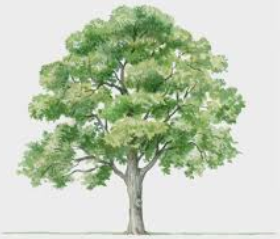 Watch Veritasium’s “Where Do Trees Get Their Mass From?” and answer the following questions. https://www.youtube.com/watch?v=2KZb2_vcNTgTrees get their mass from (yes or no):Oxygen   __________Carbon dioxide   __________Water   __________Soil  __________Explain your answers.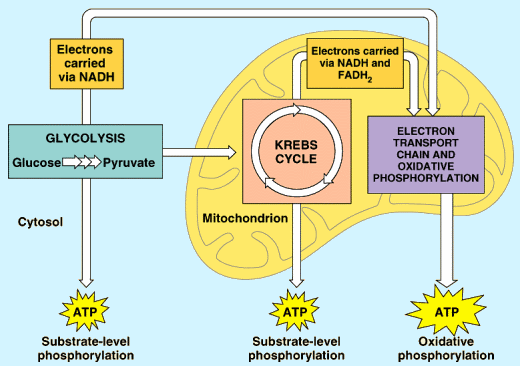 Write the chemical reaction for cellular respiration in the space below. Where do we “get” each of the reactants in the chemical reaction? What organ system in your body is responsible for eliminating the waste products of cellular respiration? 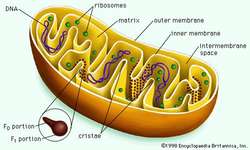 The inner membrane of the mitochondria is bigger/longer than the outer membrane. This gives the inner membrane a great deal of surface area. Think about the function of the inner membrane.  What important nucleic acid is produced on the inner membrane of the mitochondria?  Why is it an advantage to have such a large surface area on the inner membrane? What digestive organ in your body also uses a large surface area to its advantage? Explain how. 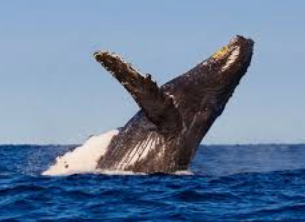 Watch SciShow’s “How Do Marine Mammals Hold Their Breath For So Long?” and answer the following questions.  https://www.youtube.com/watch?v=UGhim3Gch2QWhat two proteins helps marine mammals carry oxygen around their body?Name 3 adaptations that marine mammals have that allow them to still undergo aerobic respiration while on deep long dives.______________________________________________________________________________________________________________________________________________________________________________________________________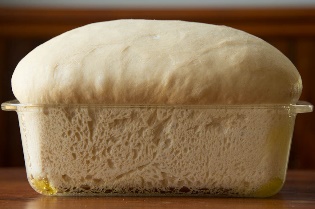 When humans undergo ___________________ respiration, without oxygen, we produce ______________ acid from glucose.When bacteria and fungi, like yeast undergo _______________ respiration, without oxygen, they produce ______________. When bread rises, it is due to the _______________ gas that is given off by the yeast during cellular respiration.Would bread rise better in colder or warmer temperatures? _____________________ Explain why.